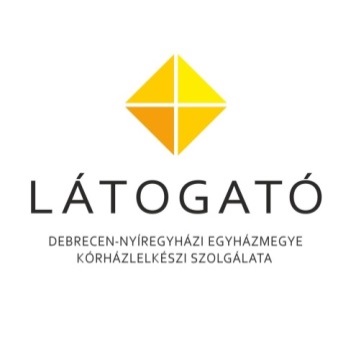 ÖNKÉNTES BETEGLÁTOGATÓ KÉPZÉSJelentkezési lapNÉV:LAKCÍM:TELEFONSZÁM:E-MAIL CÍM:Foglalkozás / végzettség: Melyik Plébániához / Egyházközséghez kapcsolódik?Plébános neve:Dátum: 2021.                                                                                          aláírás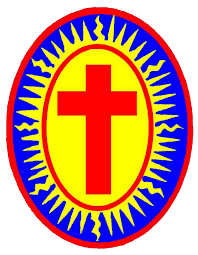 